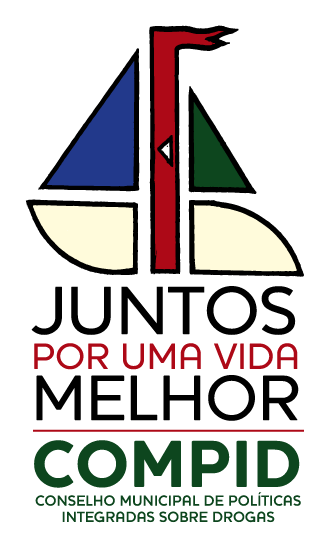  Conselho Municipal de Políticas Integradas Sobre Drogas - COMPID Rua Halfeld, n°450, Centro, Juiz de Fora – MG. CEP.: 36010-000Contato: (32) 3690-8398 / E-mail: compid@pjf.mg.gov.brRequerimento de Inscrição de Entidade ou Organização que prestam serviços de prevenção, reinserção social e atenção a pessoas com transtornos decorrentes do uso, abuso ou dependência de substâncias psicoativasSenhor(a) Presidente (a) do Conselho Municipal de Políticas Integradas sobre Drogas – COMPID, a entidade abaixo, qualificada por seu representante legal infra-assinado, vem requerer sua inscrição neste Conselho.A - DADOS DA ENTIDADE:Nome da Entidade: CNPJ:						     Data de inscrição no CNPJ:_____/_____/________Endereço: 									nº:	 Bairro:						 Município: UF:		CEP: 			  Telefone: FAX:				E-mail:  Atividade Principal: _________________________________________________________________				Inscrição em outros Conselhos: (      ) Sim  (     )  Não (especificar) _____________________________Síntese dos serviços, programas, projetos e benefícios realizados no município (descrever todos): ____________________________________________________________________________________________________________________________________________________________________	Relação de todos os estabelecimentos da entidade (CNPJ e endereço completo):______________________________________________________________________________________________________________________________________________________________________________________________________________________________________________________	1B - DADOS DO REPRESENTANTE LEGAL:Nome: Endereço: 							Bairro:	Município:					 UF:			 CEP:	 Telefone:					 Celular: 	E-mail:	RG:				  CPF:				      Data nasc:____/_____/________Escolaridade: Período do Mandato: C – RESPONSÁVEL TÉCNICO E RESPONSÁVEL SUBSTITUTO (quando for o caso)Nome: Endereço: 							Bairro:	Município:					 UF:			 CEP:	 Telefone:					 Celular: 	E-mail:	RG:				  CPF:				      Data nasc:____/_____/________Formação profissional:  					Nº do Registro: RESPONSÁVEL SUBSTITUTONome: Endereço: 							Bairro:	Município:					 UF:			 CEP:	 Telefone:					 Celular: 	E-mail:	RG:				  CPF:				      Data nasc:____/_____/________Formação profissional:  					Nº do Registro: 2D – CARACTERÍSTICAS DO ATENDIMENTOTipo de usuários:	 (        ) Feminina	 (        ) Masculina	 (        ) MistaFaixa Etária:   												(        ) 12 a 17 anos, 11 meses e 29 dias								(        ) Maiores de 18 anos.									(        ) Outros ________________________________________________________________.Tipo de Atendimento: 											(        ) Prevenção										(        ) Cuidado											(        ) Geração de Renda									(        ) AcolhimentoE - RECURSOS HUMANOSEquipe TécnicaF - Informações adicionaisPara tanto segue anexo documentos exigidos pela Resolução 06 / 2022 do COMPID.Termos em que,Pede deferimento.Juiz de Fora, ______ de ___________de 20____.__________________________________________Assinatura do representante legal da entidade3Recebi o presente requerimento, instruído com os seguintes documentos legais exigidos:(      ) Estatuto /Contrato Social (em caso de Fundações, Atos Constitutivos e Estatutos, aprovado pela promotoria);(       ) Ata da eleição e de posse da atual diretoria registrada em cartório de registro civil; (       ) Cadastro Nacional de Pessoa Jurídica – CNPJ atualizado (nos últimos três meses); (    ) Relatório de Atividades, referente ao último ano (s contendo descrição e quantificação dos trabalhos, inclusive dos atendimentos prestados ao SUS, aos particulares, aos convênios e gratuitos ), datado e assinado pelo representante legal; (       ) Plano de Trabalho  da Entidade ou da Organização (do ano em curso);(   ) Proposta de Plano Individual de Atendimento aos usuários, e/ou Proposta de Projetos Terapêuticos;(     ) Balanço patrimonial do último exercício, assinado pelo representante legal da entidade e por Técnico registrado no Conselho Regional de Contabilidade – CRC/MG; (    )  Declaração, fornecida pelo Contador, sobre prestação de serviço decorrente de convênio firmado com o SUS (quando for o caso);(      ) Contrato e declaração, fornecida pelo Responsável da instituição, de que a entidade oferece e presta efetivamente, percentual de atendimento, decorrente de convênio firmado com o SUS e/ou outros órgãos públicos, igual ao percentual exigido (em normativas específicas) do total de sua capacidade, quando for o caso; (      ) Cópia do Atestado de Registro e do Certificado de Filantropia, junto ao Conselho Nacional de Assistência Social, quando for o caso; (       ) Alvará sanitário e de localização expedidos pelo poder Público Municipal;(       ) Certidão Negativa de débito Federal (INSS); (       ) Certidão Negativa de débito Receita Estadual; (       )  Certidão Negativa de débito FGTS;(       )   Certidão Negativa de débito Trabalhista; (       )  Certidão Negativa Débitos Municipal.Juiz de Fora-MG, ________________________ de 20_____.			_________________________________________________                                                                Secretário(a) Executiva(o) do COMPID                                                4CargoQualificaçãoNº Registro Profissional (quando for o caso)Vínculo 